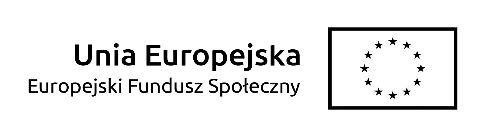 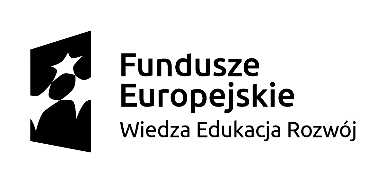 Załącznik nr 7  Nr postępowania: 300/2019/US/DZPWYKAZ OSÓB KTÓRE BĘDĄ UCZESTNICZYĆ W WYKONYWANIU ZAMÓWIENIAJa, niżej podpisany, (a) ………………………………………………………………………oświadczam w imieniu reprezentowanej przez mnie firmy, że zamówienie zostanie zrealizowane z udziałem następujących osób:(Uwaga: w przypadku, gdy do realizacji danego szkolenia Wykonawca dedykuje większą liczbę trenerów niż wymagana, należy powielić tabelę dotyczącą danego szkolenia tak, aby w ofercie znalazły się wszystkie wymagane informacje dotyczące każdej osoby wskazanej do realizacji przedmiotu zamówienia).………………………………………………………Miejscowość i data…………………………………………………podpisy  osób upoważnionych do reprezentacji* Pod pojęciem „dysponowania bezpośredniego” należy rozumieć przypadek, gdy tytułem prawnym do powoływania się przez Wykonawcę na dysponowanie osobami zdolnymi do wykonania zamówienia jest stosunek prawny istniejący bezpośrednio pomiędzy Wykonawcą, a osobą/osobami, na dysponowanie której/których powołuje się Wykonawca. Bez znaczenia jest tu charakter prawny takiego stosunku, tzn. czy jest to umowa o pracę, umowa zlecenie, umowa o dzieło, czy też samozatrudnienie się osoby fizycznej prowadzącej działalność gospodarczą. W takim przypadku nie należy składać dokumentu, stanowiącego Załącznik nr 9 do SIWZ.** Pod pojęciem „dysponowania pośredniego” należy rozumieć powoływanie się na osoby zdolne do wykonania zamówienia należące do innych podmiotów, tzw. podmiotów, które dysponują takimi osobami, na czas realizacji zamówienia w celu wykonania pracy związanej z wykonaniem tego zamówienia, np. oddelegują pracownika – w takiej sytuacji należy złożyć wypełniony i podpisany dokument, stanowiący Załącznik nr 9 do SIWZ. PRAWO PRACYZmiany w prawie pracy w 2019r.Prawo pracy – warsztaty dla praktyków z uwzględnieniem aktualnego stanu prawnego PRAWO PRACYZmiany w prawie pracy w 2019r.Prawo pracy – warsztaty dla praktyków z uwzględnieniem aktualnego stanu prawnego PRAWO PRACYZmiany w prawie pracy w 2019r.Prawo pracy – warsztaty dla praktyków z uwzględnieniem aktualnego stanu prawnego PRAWO PRACYZmiany w prawie pracy w 2019r.Prawo pracy – warsztaty dla praktyków z uwzględnieniem aktualnego stanu prawnego PRAWO PRACYZmiany w prawie pracy w 2019r.Prawo pracy – warsztaty dla praktyków z uwzględnieniem aktualnego stanu prawnego PRAWO PRACYZmiany w prawie pracy w 2019r.Prawo pracy – warsztaty dla praktyków z uwzględnieniem aktualnego stanu prawnego PRAWO PRACYZmiany w prawie pracy w 2019r.Prawo pracy – warsztaty dla praktyków z uwzględnieniem aktualnego stanu prawnegoImię i nazwisko TRENERA:Imię i nazwisko TRENERA:Imię i nazwisko TRENERA:Imię i nazwisko TRENERA:Imię i nazwisko TRENERA:Imię i nazwisko TRENERA:Imię i nazwisko TRENERA:Podstawa dysponowania (wykonawca/ inny podmiot):Podstawa dysponowania (wykonawca/ inny podmiot):Podstawa dysponowania (wykonawca/ inny podmiot):Podstawa dysponowania (wykonawca/ inny podmiot):Podstawa dysponowania (wykonawca/ inny podmiot):Podstawa dysponowania (wykonawca/ inny podmiot):Podstawa dysponowania (wykonawca/ inny podmiot):Dysponowanie bezpośrednie* - należy wpisać formę współpracy …………………………………(umowa o pracę/umowa zlecenie/umowa o dzieło/ samozatrudnienie się osoby fizycznej prowadzącej działalność gospodarczą).LUBDysponowanie pośrednie** - należy wpisać formę współpracy ………………………………………..…(umowa zlecenie/umowa o dzieło itp.) i załączyć wypełniony druk zgodnie z załącznikiem nr 9 do SIWZDysponowanie bezpośrednie* - należy wpisać formę współpracy …………………………………(umowa o pracę/umowa zlecenie/umowa o dzieło/ samozatrudnienie się osoby fizycznej prowadzącej działalność gospodarczą).LUBDysponowanie pośrednie** - należy wpisać formę współpracy ………………………………………..…(umowa zlecenie/umowa o dzieło itp.) i załączyć wypełniony druk zgodnie z załącznikiem nr 9 do SIWZDysponowanie bezpośrednie* - należy wpisać formę współpracy …………………………………(umowa o pracę/umowa zlecenie/umowa o dzieło/ samozatrudnienie się osoby fizycznej prowadzącej działalność gospodarczą).LUBDysponowanie pośrednie** - należy wpisać formę współpracy ………………………………………..…(umowa zlecenie/umowa o dzieło itp.) i załączyć wypełniony druk zgodnie z załącznikiem nr 9 do SIWZDysponowanie bezpośrednie* - należy wpisać formę współpracy …………………………………(umowa o pracę/umowa zlecenie/umowa o dzieło/ samozatrudnienie się osoby fizycznej prowadzącej działalność gospodarczą).LUBDysponowanie pośrednie** - należy wpisać formę współpracy ………………………………………..…(umowa zlecenie/umowa o dzieło itp.) i załączyć wypełniony druk zgodnie z załącznikiem nr 9 do SIWZDysponowanie bezpośrednie* - należy wpisać formę współpracy …………………………………(umowa o pracę/umowa zlecenie/umowa o dzieło/ samozatrudnienie się osoby fizycznej prowadzącej działalność gospodarczą).LUBDysponowanie pośrednie** - należy wpisać formę współpracy ………………………………………..…(umowa zlecenie/umowa o dzieło itp.) i załączyć wypełniony druk zgodnie z załącznikiem nr 9 do SIWZDysponowanie bezpośrednie* - należy wpisać formę współpracy …………………………………(umowa o pracę/umowa zlecenie/umowa o dzieło/ samozatrudnienie się osoby fizycznej prowadzącej działalność gospodarczą).LUBDysponowanie pośrednie** - należy wpisać formę współpracy ………………………………………..…(umowa zlecenie/umowa o dzieło itp.) i załączyć wypełniony druk zgodnie z załącznikiem nr 9 do SIWZDysponowanie bezpośrednie* - należy wpisać formę współpracy …………………………………(umowa o pracę/umowa zlecenie/umowa o dzieło/ samozatrudnienie się osoby fizycznej prowadzącej działalność gospodarczą).LUBDysponowanie pośrednie** - należy wpisać formę współpracy ………………………………………..…(umowa zlecenie/umowa o dzieło itp.) i załączyć wypełniony druk zgodnie z załącznikiem nr 9 do SIWZDoświadczenie w realizacji szkoleń lub innych form kształcenia w tematyce „Prawo pracy”:Doświadczenie w realizacji szkoleń lub innych form kształcenia w tematyce „Prawo pracy”:Doświadczenie w realizacji szkoleń lub innych form kształcenia w tematyce „Prawo pracy”:Doświadczenie w realizacji szkoleń lub innych form kształcenia w tematyce „Prawo pracy”:Doświadczenie w realizacji szkoleń lub innych form kształcenia w tematyce „Prawo pracy”:Doświadczenie w realizacji szkoleń lub innych form kształcenia w tematyce „Prawo pracy”:Doświadczenie w realizacji szkoleń lub innych form kształcenia w tematyce „Prawo pracy”:Trener przeprowadził, w okresie ostatnich 3 lat następujące formy kształcenia (tj. szkolenia, moduły szkoleniowe, warsztaty, kursy, zajęcia na studiach podyplomowych) trwające minimum 8-godzin dydaktycznych każda, w tematyce „Prawo pracy”UWAGA: należy wykazać inne formy kształcenia, niż wymienione w Załączniku nr 6Trener przeprowadził, w okresie ostatnich 3 lat następujące formy kształcenia (tj. szkolenia, moduły szkoleniowe, warsztaty, kursy, zajęcia na studiach podyplomowych) trwające minimum 8-godzin dydaktycznych każda, w tematyce „Prawo pracy”UWAGA: należy wykazać inne formy kształcenia, niż wymienione w Załączniku nr 6Trener przeprowadził, w okresie ostatnich 3 lat następujące formy kształcenia (tj. szkolenia, moduły szkoleniowe, warsztaty, kursy, zajęcia na studiach podyplomowych) trwające minimum 8-godzin dydaktycznych każda, w tematyce „Prawo pracy”UWAGA: należy wykazać inne formy kształcenia, niż wymienione w Załączniku nr 6Trener przeprowadził, w okresie ostatnich 3 lat następujące formy kształcenia (tj. szkolenia, moduły szkoleniowe, warsztaty, kursy, zajęcia na studiach podyplomowych) trwające minimum 8-godzin dydaktycznych każda, w tematyce „Prawo pracy”UWAGA: należy wykazać inne formy kształcenia, niż wymienione w Załączniku nr 6Trener przeprowadził, w okresie ostatnich 3 lat następujące formy kształcenia (tj. szkolenia, moduły szkoleniowe, warsztaty, kursy, zajęcia na studiach podyplomowych) trwające minimum 8-godzin dydaktycznych każda, w tematyce „Prawo pracy”UWAGA: należy wykazać inne formy kształcenia, niż wymienione w Załączniku nr 6Trener przeprowadził, w okresie ostatnich 3 lat następujące formy kształcenia (tj. szkolenia, moduły szkoleniowe, warsztaty, kursy, zajęcia na studiach podyplomowych) trwające minimum 8-godzin dydaktycznych każda, w tematyce „Prawo pracy”UWAGA: należy wykazać inne formy kształcenia, niż wymienione w Załączniku nr 6Trener przeprowadził, w okresie ostatnich 3 lat następujące formy kształcenia (tj. szkolenia, moduły szkoleniowe, warsztaty, kursy, zajęcia na studiach podyplomowych) trwające minimum 8-godzin dydaktycznych każda, w tematyce „Prawo pracy”UWAGA: należy wykazać inne formy kształcenia, niż wymienione w Załączniku nr 6L.p.Tytuł/temat zajęćForma kształceniaLiczba godzinTerminOdbiorcaNr tel. lub e-mail do podmiotu, na rzecz którego kształcenie zostało zrealizowane7891011121314151617181920…CZAS PRACYPlanowanie i rozliczanie czasu pracy w aktualnym stanie prawnymPraktyczne aspekty planowania i rozliczania czasu pracyCzas pracy – warsztaty dla praktyków z uwzględnieniem aktualnego stanu prawnegoCZAS PRACYPlanowanie i rozliczanie czasu pracy w aktualnym stanie prawnymPraktyczne aspekty planowania i rozliczania czasu pracyCzas pracy – warsztaty dla praktyków z uwzględnieniem aktualnego stanu prawnegoCZAS PRACYPlanowanie i rozliczanie czasu pracy w aktualnym stanie prawnymPraktyczne aspekty planowania i rozliczania czasu pracyCzas pracy – warsztaty dla praktyków z uwzględnieniem aktualnego stanu prawnegoCZAS PRACYPlanowanie i rozliczanie czasu pracy w aktualnym stanie prawnymPraktyczne aspekty planowania i rozliczania czasu pracyCzas pracy – warsztaty dla praktyków z uwzględnieniem aktualnego stanu prawnegoCZAS PRACYPlanowanie i rozliczanie czasu pracy w aktualnym stanie prawnymPraktyczne aspekty planowania i rozliczania czasu pracyCzas pracy – warsztaty dla praktyków z uwzględnieniem aktualnego stanu prawnegoCZAS PRACYPlanowanie i rozliczanie czasu pracy w aktualnym stanie prawnymPraktyczne aspekty planowania i rozliczania czasu pracyCzas pracy – warsztaty dla praktyków z uwzględnieniem aktualnego stanu prawnegoCZAS PRACYPlanowanie i rozliczanie czasu pracy w aktualnym stanie prawnymPraktyczne aspekty planowania i rozliczania czasu pracyCzas pracy – warsztaty dla praktyków z uwzględnieniem aktualnego stanu prawnegoImię i nazwisko TRENERA:Imię i nazwisko TRENERA:Imię i nazwisko TRENERA:Imię i nazwisko TRENERA:Imię i nazwisko TRENERA:Imię i nazwisko TRENERA:Imię i nazwisko TRENERA:Podstawa dysponowania (wykonawca/ inny podmiot):Podstawa dysponowania (wykonawca/ inny podmiot):Podstawa dysponowania (wykonawca/ inny podmiot):Podstawa dysponowania (wykonawca/ inny podmiot):Podstawa dysponowania (wykonawca/ inny podmiot):Podstawa dysponowania (wykonawca/ inny podmiot):Podstawa dysponowania (wykonawca/ inny podmiot):Dysponowanie bezpośrednie* - należy wpisać formę współpracy …………………………………(umowa o pracę/umowa zlecenie/umowa o dzieło/ samozatrudnienie się osoby fizycznej prowadzącej działalność gospodarczą).LUBDysponowanie pośrednie** - należy wpisać formę współpracy ………………………………………..…(umowa zlecenie/umowa o dzieło itp.) i załączyć wypełniony druk zgodnie z załącznikiem nr 9 do SIWZDysponowanie bezpośrednie* - należy wpisać formę współpracy …………………………………(umowa o pracę/umowa zlecenie/umowa o dzieło/ samozatrudnienie się osoby fizycznej prowadzącej działalność gospodarczą).LUBDysponowanie pośrednie** - należy wpisać formę współpracy ………………………………………..…(umowa zlecenie/umowa o dzieło itp.) i załączyć wypełniony druk zgodnie z załącznikiem nr 9 do SIWZDysponowanie bezpośrednie* - należy wpisać formę współpracy …………………………………(umowa o pracę/umowa zlecenie/umowa o dzieło/ samozatrudnienie się osoby fizycznej prowadzącej działalność gospodarczą).LUBDysponowanie pośrednie** - należy wpisać formę współpracy ………………………………………..…(umowa zlecenie/umowa o dzieło itp.) i załączyć wypełniony druk zgodnie z załącznikiem nr 9 do SIWZDysponowanie bezpośrednie* - należy wpisać formę współpracy …………………………………(umowa o pracę/umowa zlecenie/umowa o dzieło/ samozatrudnienie się osoby fizycznej prowadzącej działalność gospodarczą).LUBDysponowanie pośrednie** - należy wpisać formę współpracy ………………………………………..…(umowa zlecenie/umowa o dzieło itp.) i załączyć wypełniony druk zgodnie z załącznikiem nr 9 do SIWZDysponowanie bezpośrednie* - należy wpisać formę współpracy …………………………………(umowa o pracę/umowa zlecenie/umowa o dzieło/ samozatrudnienie się osoby fizycznej prowadzącej działalność gospodarczą).LUBDysponowanie pośrednie** - należy wpisać formę współpracy ………………………………………..…(umowa zlecenie/umowa o dzieło itp.) i załączyć wypełniony druk zgodnie z załącznikiem nr 9 do SIWZDysponowanie bezpośrednie* - należy wpisać formę współpracy …………………………………(umowa o pracę/umowa zlecenie/umowa o dzieło/ samozatrudnienie się osoby fizycznej prowadzącej działalność gospodarczą).LUBDysponowanie pośrednie** - należy wpisać formę współpracy ………………………………………..…(umowa zlecenie/umowa o dzieło itp.) i załączyć wypełniony druk zgodnie z załącznikiem nr 9 do SIWZDysponowanie bezpośrednie* - należy wpisać formę współpracy …………………………………(umowa o pracę/umowa zlecenie/umowa o dzieło/ samozatrudnienie się osoby fizycznej prowadzącej działalność gospodarczą).LUBDysponowanie pośrednie** - należy wpisać formę współpracy ………………………………………..…(umowa zlecenie/umowa o dzieło itp.) i załączyć wypełniony druk zgodnie z załącznikiem nr 9 do SIWZDoświadczenie w realizacji szkoleń lub innych form kształcenia w tematyce „Czas pracy”:Doświadczenie w realizacji szkoleń lub innych form kształcenia w tematyce „Czas pracy”:Doświadczenie w realizacji szkoleń lub innych form kształcenia w tematyce „Czas pracy”:Doświadczenie w realizacji szkoleń lub innych form kształcenia w tematyce „Czas pracy”:Doświadczenie w realizacji szkoleń lub innych form kształcenia w tematyce „Czas pracy”:Doświadczenie w realizacji szkoleń lub innych form kształcenia w tematyce „Czas pracy”:Doświadczenie w realizacji szkoleń lub innych form kształcenia w tematyce „Czas pracy”:Trener przeprowadził, w okresie ostatnich 3 lat następujące formy kształcenia (tj. szkolenia, moduły szkoleniowe, warsztaty, kursy, zajęcia na studiach podyplomowych) trwające minimum 8-godzin dydaktycznych każda, w tematyce „Czas pracy”UWAGA: należy wykazać inne formy kształcenia, niż wymienione w Załączniku nr 6Trener przeprowadził, w okresie ostatnich 3 lat następujące formy kształcenia (tj. szkolenia, moduły szkoleniowe, warsztaty, kursy, zajęcia na studiach podyplomowych) trwające minimum 8-godzin dydaktycznych każda, w tematyce „Czas pracy”UWAGA: należy wykazać inne formy kształcenia, niż wymienione w Załączniku nr 6Trener przeprowadził, w okresie ostatnich 3 lat następujące formy kształcenia (tj. szkolenia, moduły szkoleniowe, warsztaty, kursy, zajęcia na studiach podyplomowych) trwające minimum 8-godzin dydaktycznych każda, w tematyce „Czas pracy”UWAGA: należy wykazać inne formy kształcenia, niż wymienione w Załączniku nr 6Trener przeprowadził, w okresie ostatnich 3 lat następujące formy kształcenia (tj. szkolenia, moduły szkoleniowe, warsztaty, kursy, zajęcia na studiach podyplomowych) trwające minimum 8-godzin dydaktycznych każda, w tematyce „Czas pracy”UWAGA: należy wykazać inne formy kształcenia, niż wymienione w Załączniku nr 6Trener przeprowadził, w okresie ostatnich 3 lat następujące formy kształcenia (tj. szkolenia, moduły szkoleniowe, warsztaty, kursy, zajęcia na studiach podyplomowych) trwające minimum 8-godzin dydaktycznych każda, w tematyce „Czas pracy”UWAGA: należy wykazać inne formy kształcenia, niż wymienione w Załączniku nr 6Trener przeprowadził, w okresie ostatnich 3 lat następujące formy kształcenia (tj. szkolenia, moduły szkoleniowe, warsztaty, kursy, zajęcia na studiach podyplomowych) trwające minimum 8-godzin dydaktycznych każda, w tematyce „Czas pracy”UWAGA: należy wykazać inne formy kształcenia, niż wymienione w Załączniku nr 6Trener przeprowadził, w okresie ostatnich 3 lat następujące formy kształcenia (tj. szkolenia, moduły szkoleniowe, warsztaty, kursy, zajęcia na studiach podyplomowych) trwające minimum 8-godzin dydaktycznych każda, w tematyce „Czas pracy”UWAGA: należy wykazać inne formy kształcenia, niż wymienione w Załączniku nr 6L.p.Tytuł/temat zajęćForma kształceniaLiczba godzinTerminOdbiorcaNr tel. lub e-mail do podmiotu, na rzecz którego kształcenie zostało zrealizowane7891011121314151617181920…ZMIANY W ZATRUDNIENIU NAUCZYCIELI AKADEMICKICH
I INNYCH PRACOWNIKÓW UCZELNI WYŻSZEJ Zatrudnienie nauczycieli akademickich I innych pracowników uczelni wyższej w świetle nowej ustawy Prawo o szkolnictwie wyższym i nauce (ustawa 2.0) oraz aktualnych przepisów Kodeksu pracy i przepisów wykonawczychZatrudnienie nauczycieli akademickich i innych pracowników uczelni wyższej – warsztaty dla praktyków z uwzględnieniem aktualnego stanu prawnegoZMIANY W ZATRUDNIENIU NAUCZYCIELI AKADEMICKICH
I INNYCH PRACOWNIKÓW UCZELNI WYŻSZEJ Zatrudnienie nauczycieli akademickich I innych pracowników uczelni wyższej w świetle nowej ustawy Prawo o szkolnictwie wyższym i nauce (ustawa 2.0) oraz aktualnych przepisów Kodeksu pracy i przepisów wykonawczychZatrudnienie nauczycieli akademickich i innych pracowników uczelni wyższej – warsztaty dla praktyków z uwzględnieniem aktualnego stanu prawnegoZMIANY W ZATRUDNIENIU NAUCZYCIELI AKADEMICKICH
I INNYCH PRACOWNIKÓW UCZELNI WYŻSZEJ Zatrudnienie nauczycieli akademickich I innych pracowników uczelni wyższej w świetle nowej ustawy Prawo o szkolnictwie wyższym i nauce (ustawa 2.0) oraz aktualnych przepisów Kodeksu pracy i przepisów wykonawczychZatrudnienie nauczycieli akademickich i innych pracowników uczelni wyższej – warsztaty dla praktyków z uwzględnieniem aktualnego stanu prawnegoZMIANY W ZATRUDNIENIU NAUCZYCIELI AKADEMICKICH
I INNYCH PRACOWNIKÓW UCZELNI WYŻSZEJ Zatrudnienie nauczycieli akademickich I innych pracowników uczelni wyższej w świetle nowej ustawy Prawo o szkolnictwie wyższym i nauce (ustawa 2.0) oraz aktualnych przepisów Kodeksu pracy i przepisów wykonawczychZatrudnienie nauczycieli akademickich i innych pracowników uczelni wyższej – warsztaty dla praktyków z uwzględnieniem aktualnego stanu prawnegoZMIANY W ZATRUDNIENIU NAUCZYCIELI AKADEMICKICH
I INNYCH PRACOWNIKÓW UCZELNI WYŻSZEJ Zatrudnienie nauczycieli akademickich I innych pracowników uczelni wyższej w świetle nowej ustawy Prawo o szkolnictwie wyższym i nauce (ustawa 2.0) oraz aktualnych przepisów Kodeksu pracy i przepisów wykonawczychZatrudnienie nauczycieli akademickich i innych pracowników uczelni wyższej – warsztaty dla praktyków z uwzględnieniem aktualnego stanu prawnegoZMIANY W ZATRUDNIENIU NAUCZYCIELI AKADEMICKICH
I INNYCH PRACOWNIKÓW UCZELNI WYŻSZEJ Zatrudnienie nauczycieli akademickich I innych pracowników uczelni wyższej w świetle nowej ustawy Prawo o szkolnictwie wyższym i nauce (ustawa 2.0) oraz aktualnych przepisów Kodeksu pracy i przepisów wykonawczychZatrudnienie nauczycieli akademickich i innych pracowników uczelni wyższej – warsztaty dla praktyków z uwzględnieniem aktualnego stanu prawnegoZMIANY W ZATRUDNIENIU NAUCZYCIELI AKADEMICKICH
I INNYCH PRACOWNIKÓW UCZELNI WYŻSZEJ Zatrudnienie nauczycieli akademickich I innych pracowników uczelni wyższej w świetle nowej ustawy Prawo o szkolnictwie wyższym i nauce (ustawa 2.0) oraz aktualnych przepisów Kodeksu pracy i przepisów wykonawczychZatrudnienie nauczycieli akademickich i innych pracowników uczelni wyższej – warsztaty dla praktyków z uwzględnieniem aktualnego stanu prawnegoImię i nazwisko TRENERA:Imię i nazwisko TRENERA:Imię i nazwisko TRENERA:Imię i nazwisko TRENERA:Imię i nazwisko TRENERA:Imię i nazwisko TRENERA:Imię i nazwisko TRENERA:Podstawa dysponowania (wykonawca/ inny podmiot):Podstawa dysponowania (wykonawca/ inny podmiot):Podstawa dysponowania (wykonawca/ inny podmiot):Podstawa dysponowania (wykonawca/ inny podmiot):Podstawa dysponowania (wykonawca/ inny podmiot):Podstawa dysponowania (wykonawca/ inny podmiot):Podstawa dysponowania (wykonawca/ inny podmiot):Dysponowanie bezpośrednie* - należy wpisać formę współpracy …………………………………(umowa o pracę/umowa zlecenie/umowa o dzieło/ samozatrudnienie się osoby fizycznej prowadzącej działalność gospodarczą).LUBDysponowanie pośrednie** - należy wpisać formę współpracy ………………………………………..…(umowa zlecenie/umowa o dzieło itp.) i załączyć wypełniony druk zgodnie z załącznikiem nr 9 do SIWZDysponowanie bezpośrednie* - należy wpisać formę współpracy …………………………………(umowa o pracę/umowa zlecenie/umowa o dzieło/ samozatrudnienie się osoby fizycznej prowadzącej działalność gospodarczą).LUBDysponowanie pośrednie** - należy wpisać formę współpracy ………………………………………..…(umowa zlecenie/umowa o dzieło itp.) i załączyć wypełniony druk zgodnie z załącznikiem nr 9 do SIWZDysponowanie bezpośrednie* - należy wpisać formę współpracy …………………………………(umowa o pracę/umowa zlecenie/umowa o dzieło/ samozatrudnienie się osoby fizycznej prowadzącej działalność gospodarczą).LUBDysponowanie pośrednie** - należy wpisać formę współpracy ………………………………………..…(umowa zlecenie/umowa o dzieło itp.) i załączyć wypełniony druk zgodnie z załącznikiem nr 9 do SIWZDysponowanie bezpośrednie* - należy wpisać formę współpracy …………………………………(umowa o pracę/umowa zlecenie/umowa o dzieło/ samozatrudnienie się osoby fizycznej prowadzącej działalność gospodarczą).LUBDysponowanie pośrednie** - należy wpisać formę współpracy ………………………………………..…(umowa zlecenie/umowa o dzieło itp.) i załączyć wypełniony druk zgodnie z załącznikiem nr 9 do SIWZDysponowanie bezpośrednie* - należy wpisać formę współpracy …………………………………(umowa o pracę/umowa zlecenie/umowa o dzieło/ samozatrudnienie się osoby fizycznej prowadzącej działalność gospodarczą).LUBDysponowanie pośrednie** - należy wpisać formę współpracy ………………………………………..…(umowa zlecenie/umowa o dzieło itp.) i załączyć wypełniony druk zgodnie z załącznikiem nr 9 do SIWZDysponowanie bezpośrednie* - należy wpisać formę współpracy …………………………………(umowa o pracę/umowa zlecenie/umowa o dzieło/ samozatrudnienie się osoby fizycznej prowadzącej działalność gospodarczą).LUBDysponowanie pośrednie** - należy wpisać formę współpracy ………………………………………..…(umowa zlecenie/umowa o dzieło itp.) i załączyć wypełniony druk zgodnie z załącznikiem nr 9 do SIWZDysponowanie bezpośrednie* - należy wpisać formę współpracy …………………………………(umowa o pracę/umowa zlecenie/umowa o dzieło/ samozatrudnienie się osoby fizycznej prowadzącej działalność gospodarczą).LUBDysponowanie pośrednie** - należy wpisać formę współpracy ………………………………………..…(umowa zlecenie/umowa o dzieło itp.) i załączyć wypełniony druk zgodnie z załącznikiem nr 9 do SIWZDoświadczenie w realizacji szkoleń lub innych form kształcenia w tematyce „Zatrudnianie nauczycieli akademickich i innych pracowników uczelni wyższych”:Doświadczenie w realizacji szkoleń lub innych form kształcenia w tematyce „Zatrudnianie nauczycieli akademickich i innych pracowników uczelni wyższych”:Doświadczenie w realizacji szkoleń lub innych form kształcenia w tematyce „Zatrudnianie nauczycieli akademickich i innych pracowników uczelni wyższych”:Doświadczenie w realizacji szkoleń lub innych form kształcenia w tematyce „Zatrudnianie nauczycieli akademickich i innych pracowników uczelni wyższych”:Doświadczenie w realizacji szkoleń lub innych form kształcenia w tematyce „Zatrudnianie nauczycieli akademickich i innych pracowników uczelni wyższych”:Doświadczenie w realizacji szkoleń lub innych form kształcenia w tematyce „Zatrudnianie nauczycieli akademickich i innych pracowników uczelni wyższych”:Doświadczenie w realizacji szkoleń lub innych form kształcenia w tematyce „Zatrudnianie nauczycieli akademickich i innych pracowników uczelni wyższych”:Trener przeprowadził, w okresie ostatnich 3 lat następujące formy kształcenia, które były skierowane do pracowników uczelni wyższych bądź do jednostek naukowych (tj. szkolenia, moduły szkoleniowe, warsztaty, kursy, zajęcia na studiach podyplomowych) trwające minimum 8-godzin dydaktycznych każda, w tematyce zatrudniania nauczycieli akademickich i innych pracowników uczelni wyższychUWAGA: należy wykazać inne formy kształcenia, niż wymienione w Załączniku nr 6Trener przeprowadził, w okresie ostatnich 3 lat następujące formy kształcenia, które były skierowane do pracowników uczelni wyższych bądź do jednostek naukowych (tj. szkolenia, moduły szkoleniowe, warsztaty, kursy, zajęcia na studiach podyplomowych) trwające minimum 8-godzin dydaktycznych każda, w tematyce zatrudniania nauczycieli akademickich i innych pracowników uczelni wyższychUWAGA: należy wykazać inne formy kształcenia, niż wymienione w Załączniku nr 6Trener przeprowadził, w okresie ostatnich 3 lat następujące formy kształcenia, które były skierowane do pracowników uczelni wyższych bądź do jednostek naukowych (tj. szkolenia, moduły szkoleniowe, warsztaty, kursy, zajęcia na studiach podyplomowych) trwające minimum 8-godzin dydaktycznych każda, w tematyce zatrudniania nauczycieli akademickich i innych pracowników uczelni wyższychUWAGA: należy wykazać inne formy kształcenia, niż wymienione w Załączniku nr 6Trener przeprowadził, w okresie ostatnich 3 lat następujące formy kształcenia, które były skierowane do pracowników uczelni wyższych bądź do jednostek naukowych (tj. szkolenia, moduły szkoleniowe, warsztaty, kursy, zajęcia na studiach podyplomowych) trwające minimum 8-godzin dydaktycznych każda, w tematyce zatrudniania nauczycieli akademickich i innych pracowników uczelni wyższychUWAGA: należy wykazać inne formy kształcenia, niż wymienione w Załączniku nr 6Trener przeprowadził, w okresie ostatnich 3 lat następujące formy kształcenia, które były skierowane do pracowników uczelni wyższych bądź do jednostek naukowych (tj. szkolenia, moduły szkoleniowe, warsztaty, kursy, zajęcia na studiach podyplomowych) trwające minimum 8-godzin dydaktycznych każda, w tematyce zatrudniania nauczycieli akademickich i innych pracowników uczelni wyższychUWAGA: należy wykazać inne formy kształcenia, niż wymienione w Załączniku nr 6Trener przeprowadził, w okresie ostatnich 3 lat następujące formy kształcenia, które były skierowane do pracowników uczelni wyższych bądź do jednostek naukowych (tj. szkolenia, moduły szkoleniowe, warsztaty, kursy, zajęcia na studiach podyplomowych) trwające minimum 8-godzin dydaktycznych każda, w tematyce zatrudniania nauczycieli akademickich i innych pracowników uczelni wyższychUWAGA: należy wykazać inne formy kształcenia, niż wymienione w Załączniku nr 6Trener przeprowadził, w okresie ostatnich 3 lat następujące formy kształcenia, które były skierowane do pracowników uczelni wyższych bądź do jednostek naukowych (tj. szkolenia, moduły szkoleniowe, warsztaty, kursy, zajęcia na studiach podyplomowych) trwające minimum 8-godzin dydaktycznych każda, w tematyce zatrudniania nauczycieli akademickich i innych pracowników uczelni wyższychUWAGA: należy wykazać inne formy kształcenia, niż wymienione w Załączniku nr 6L.p.Tytuł/temat zajęćForma kształceniaLiczba godzinTerminOdbiorca(należy wskazać, z jakich uczelni wyższych bądź jednostek naukowych byli uczestnicy szkolenia)Nr tel. lub e-mail do podmiotu, na rzecz którego kształcenie zostało zrealizowane7891011121314151617181920…ZMIANY W UMOWACH CYWILNOPRAWNYCHZawieranie i rozliczanie umów cywilnoprawnych w aktualnym stanie prawnym w 2019 r.Zawieranie i rozliczanie umów cywilnoprawnych – warsztaty dla praktyków z uwzględnieniem aktualnego stanu prawnegoZawieranie i rozliczanie umów cywilnoprawnych w aktualnym stanie prawnym w 2020 r.ZMIANY W UMOWACH CYWILNOPRAWNYCHZawieranie i rozliczanie umów cywilnoprawnych w aktualnym stanie prawnym w 2019 r.Zawieranie i rozliczanie umów cywilnoprawnych – warsztaty dla praktyków z uwzględnieniem aktualnego stanu prawnegoZawieranie i rozliczanie umów cywilnoprawnych w aktualnym stanie prawnym w 2020 r.ZMIANY W UMOWACH CYWILNOPRAWNYCHZawieranie i rozliczanie umów cywilnoprawnych w aktualnym stanie prawnym w 2019 r.Zawieranie i rozliczanie umów cywilnoprawnych – warsztaty dla praktyków z uwzględnieniem aktualnego stanu prawnegoZawieranie i rozliczanie umów cywilnoprawnych w aktualnym stanie prawnym w 2020 r.ZMIANY W UMOWACH CYWILNOPRAWNYCHZawieranie i rozliczanie umów cywilnoprawnych w aktualnym stanie prawnym w 2019 r.Zawieranie i rozliczanie umów cywilnoprawnych – warsztaty dla praktyków z uwzględnieniem aktualnego stanu prawnegoZawieranie i rozliczanie umów cywilnoprawnych w aktualnym stanie prawnym w 2020 r.ZMIANY W UMOWACH CYWILNOPRAWNYCHZawieranie i rozliczanie umów cywilnoprawnych w aktualnym stanie prawnym w 2019 r.Zawieranie i rozliczanie umów cywilnoprawnych – warsztaty dla praktyków z uwzględnieniem aktualnego stanu prawnegoZawieranie i rozliczanie umów cywilnoprawnych w aktualnym stanie prawnym w 2020 r.ZMIANY W UMOWACH CYWILNOPRAWNYCHZawieranie i rozliczanie umów cywilnoprawnych w aktualnym stanie prawnym w 2019 r.Zawieranie i rozliczanie umów cywilnoprawnych – warsztaty dla praktyków z uwzględnieniem aktualnego stanu prawnegoZawieranie i rozliczanie umów cywilnoprawnych w aktualnym stanie prawnym w 2020 r.ZMIANY W UMOWACH CYWILNOPRAWNYCHZawieranie i rozliczanie umów cywilnoprawnych w aktualnym stanie prawnym w 2019 r.Zawieranie i rozliczanie umów cywilnoprawnych – warsztaty dla praktyków z uwzględnieniem aktualnego stanu prawnegoZawieranie i rozliczanie umów cywilnoprawnych w aktualnym stanie prawnym w 2020 r.Imię i nazwisko TRENERA:Imię i nazwisko TRENERA:Imię i nazwisko TRENERA:Imię i nazwisko TRENERA:Imię i nazwisko TRENERA:Imię i nazwisko TRENERA:Imię i nazwisko TRENERA:Podstawa dysponowania (wykonawca/ inny podmiot):Podstawa dysponowania (wykonawca/ inny podmiot):Podstawa dysponowania (wykonawca/ inny podmiot):Podstawa dysponowania (wykonawca/ inny podmiot):Podstawa dysponowania (wykonawca/ inny podmiot):Podstawa dysponowania (wykonawca/ inny podmiot):Podstawa dysponowania (wykonawca/ inny podmiot):Dysponowanie bezpośrednie* - należy wpisać formę współpracy …………………………………(umowa o pracę/umowa zlecenie/umowa o dzieło/ samozatrudnienie się osoby fizycznej prowadzącej działalność gospodarczą).LUBDysponowanie pośrednie** - należy wpisać formę współpracy ………………………………………..…(umowa zlecenie/umowa o dzieło itp.) i załączyć wypełniony druk zgodnie z załącznikiem nr 9 do SIWZDysponowanie bezpośrednie* - należy wpisać formę współpracy …………………………………(umowa o pracę/umowa zlecenie/umowa o dzieło/ samozatrudnienie się osoby fizycznej prowadzącej działalność gospodarczą).LUBDysponowanie pośrednie** - należy wpisać formę współpracy ………………………………………..…(umowa zlecenie/umowa o dzieło itp.) i załączyć wypełniony druk zgodnie z załącznikiem nr 9 do SIWZDysponowanie bezpośrednie* - należy wpisać formę współpracy …………………………………(umowa o pracę/umowa zlecenie/umowa o dzieło/ samozatrudnienie się osoby fizycznej prowadzącej działalność gospodarczą).LUBDysponowanie pośrednie** - należy wpisać formę współpracy ………………………………………..…(umowa zlecenie/umowa o dzieło itp.) i załączyć wypełniony druk zgodnie z załącznikiem nr 9 do SIWZDysponowanie bezpośrednie* - należy wpisać formę współpracy …………………………………(umowa o pracę/umowa zlecenie/umowa o dzieło/ samozatrudnienie się osoby fizycznej prowadzącej działalność gospodarczą).LUBDysponowanie pośrednie** - należy wpisać formę współpracy ………………………………………..…(umowa zlecenie/umowa o dzieło itp.) i załączyć wypełniony druk zgodnie z załącznikiem nr 9 do SIWZDysponowanie bezpośrednie* - należy wpisać formę współpracy …………………………………(umowa o pracę/umowa zlecenie/umowa o dzieło/ samozatrudnienie się osoby fizycznej prowadzącej działalność gospodarczą).LUBDysponowanie pośrednie** - należy wpisać formę współpracy ………………………………………..…(umowa zlecenie/umowa o dzieło itp.) i załączyć wypełniony druk zgodnie z załącznikiem nr 9 do SIWZDysponowanie bezpośrednie* - należy wpisać formę współpracy …………………………………(umowa o pracę/umowa zlecenie/umowa o dzieło/ samozatrudnienie się osoby fizycznej prowadzącej działalność gospodarczą).LUBDysponowanie pośrednie** - należy wpisać formę współpracy ………………………………………..…(umowa zlecenie/umowa o dzieło itp.) i załączyć wypełniony druk zgodnie z załącznikiem nr 9 do SIWZDysponowanie bezpośrednie* - należy wpisać formę współpracy …………………………………(umowa o pracę/umowa zlecenie/umowa o dzieło/ samozatrudnienie się osoby fizycznej prowadzącej działalność gospodarczą).LUBDysponowanie pośrednie** - należy wpisać formę współpracy ………………………………………..…(umowa zlecenie/umowa o dzieło itp.) i załączyć wypełniony druk zgodnie z załącznikiem nr 9 do SIWZDoświadczenie w realizacji szkoleń lub innych form kształcenia w tematyce zawierania i rozliczania umów cywilnoprawnychDoświadczenie w realizacji szkoleń lub innych form kształcenia w tematyce zawierania i rozliczania umów cywilnoprawnychDoświadczenie w realizacji szkoleń lub innych form kształcenia w tematyce zawierania i rozliczania umów cywilnoprawnychDoświadczenie w realizacji szkoleń lub innych form kształcenia w tematyce zawierania i rozliczania umów cywilnoprawnychDoświadczenie w realizacji szkoleń lub innych form kształcenia w tematyce zawierania i rozliczania umów cywilnoprawnychDoświadczenie w realizacji szkoleń lub innych form kształcenia w tematyce zawierania i rozliczania umów cywilnoprawnychDoświadczenie w realizacji szkoleń lub innych form kształcenia w tematyce zawierania i rozliczania umów cywilnoprawnychTrener przeprowadził, w okresie ostatnich 3 lat minimum 15 form kształcenia (tj. szkoleń, modułów szkoleniowych, warsztatów, kursów, zajęć na studiach podyplomowych) trwających minimum 8-godzin dydaktycznych każda, w zakresie zgodnym z tematem i programem szkoleniaUWAGA: należy wykazać inne formy kształcenia, niż wymienione w Załączniku nr 6Trener przeprowadził, w okresie ostatnich 3 lat minimum 15 form kształcenia (tj. szkoleń, modułów szkoleniowych, warsztatów, kursów, zajęć na studiach podyplomowych) trwających minimum 8-godzin dydaktycznych każda, w zakresie zgodnym z tematem i programem szkoleniaUWAGA: należy wykazać inne formy kształcenia, niż wymienione w Załączniku nr 6Trener przeprowadził, w okresie ostatnich 3 lat minimum 15 form kształcenia (tj. szkoleń, modułów szkoleniowych, warsztatów, kursów, zajęć na studiach podyplomowych) trwających minimum 8-godzin dydaktycznych każda, w zakresie zgodnym z tematem i programem szkoleniaUWAGA: należy wykazać inne formy kształcenia, niż wymienione w Załączniku nr 6Trener przeprowadził, w okresie ostatnich 3 lat minimum 15 form kształcenia (tj. szkoleń, modułów szkoleniowych, warsztatów, kursów, zajęć na studiach podyplomowych) trwających minimum 8-godzin dydaktycznych każda, w zakresie zgodnym z tematem i programem szkoleniaUWAGA: należy wykazać inne formy kształcenia, niż wymienione w Załączniku nr 6Trener przeprowadził, w okresie ostatnich 3 lat minimum 15 form kształcenia (tj. szkoleń, modułów szkoleniowych, warsztatów, kursów, zajęć na studiach podyplomowych) trwających minimum 8-godzin dydaktycznych każda, w zakresie zgodnym z tematem i programem szkoleniaUWAGA: należy wykazać inne formy kształcenia, niż wymienione w Załączniku nr 6Trener przeprowadził, w okresie ostatnich 3 lat minimum 15 form kształcenia (tj. szkoleń, modułów szkoleniowych, warsztatów, kursów, zajęć na studiach podyplomowych) trwających minimum 8-godzin dydaktycznych każda, w zakresie zgodnym z tematem i programem szkoleniaUWAGA: należy wykazać inne formy kształcenia, niż wymienione w Załączniku nr 6Trener przeprowadził, w okresie ostatnich 3 lat minimum 15 form kształcenia (tj. szkoleń, modułów szkoleniowych, warsztatów, kursów, zajęć na studiach podyplomowych) trwających minimum 8-godzin dydaktycznych każda, w zakresie zgodnym z tematem i programem szkoleniaUWAGA: należy wykazać inne formy kształcenia, niż wymienione w Załączniku nr 6L.p.Tytuł/temat zajęćForma kształceniaLiczba godzinTerminOdbiorcaNr tel. lub e-mail do podmiotu, na rzecz którego kształcenie zostało zrealizowane7891011121314151617181920…ZASADY NALICZANIA WYNAGRODZEŃNaliczanie wynagrodzeń w świetle nowej ustawy Prawo o szkolnictwie wyższym i nauce (ustawa 2.0)Naliczanie wynagrodzeń – warsztaty dla praktyków z uwzględnieniem aktualnego stanu prawnegoZASADY NALICZANIA WYNAGRODZEŃNaliczanie wynagrodzeń w świetle nowej ustawy Prawo o szkolnictwie wyższym i nauce (ustawa 2.0)Naliczanie wynagrodzeń – warsztaty dla praktyków z uwzględnieniem aktualnego stanu prawnegoZASADY NALICZANIA WYNAGRODZEŃNaliczanie wynagrodzeń w świetle nowej ustawy Prawo o szkolnictwie wyższym i nauce (ustawa 2.0)Naliczanie wynagrodzeń – warsztaty dla praktyków z uwzględnieniem aktualnego stanu prawnegoZASADY NALICZANIA WYNAGRODZEŃNaliczanie wynagrodzeń w świetle nowej ustawy Prawo o szkolnictwie wyższym i nauce (ustawa 2.0)Naliczanie wynagrodzeń – warsztaty dla praktyków z uwzględnieniem aktualnego stanu prawnegoZASADY NALICZANIA WYNAGRODZEŃNaliczanie wynagrodzeń w świetle nowej ustawy Prawo o szkolnictwie wyższym i nauce (ustawa 2.0)Naliczanie wynagrodzeń – warsztaty dla praktyków z uwzględnieniem aktualnego stanu prawnegoZASADY NALICZANIA WYNAGRODZEŃNaliczanie wynagrodzeń w świetle nowej ustawy Prawo o szkolnictwie wyższym i nauce (ustawa 2.0)Naliczanie wynagrodzeń – warsztaty dla praktyków z uwzględnieniem aktualnego stanu prawnegoZASADY NALICZANIA WYNAGRODZEŃNaliczanie wynagrodzeń w świetle nowej ustawy Prawo o szkolnictwie wyższym i nauce (ustawa 2.0)Naliczanie wynagrodzeń – warsztaty dla praktyków z uwzględnieniem aktualnego stanu prawnegoImię i nazwisko TRENERA:Imię i nazwisko TRENERA:Imię i nazwisko TRENERA:Imię i nazwisko TRENERA:Imię i nazwisko TRENERA:Imię i nazwisko TRENERA:Imię i nazwisko TRENERA:Podstawa dysponowania (wykonawca/ inny podmiot):Podstawa dysponowania (wykonawca/ inny podmiot):Podstawa dysponowania (wykonawca/ inny podmiot):Podstawa dysponowania (wykonawca/ inny podmiot):Podstawa dysponowania (wykonawca/ inny podmiot):Podstawa dysponowania (wykonawca/ inny podmiot):Podstawa dysponowania (wykonawca/ inny podmiot):Dysponowanie bezpośrednie* - należy wpisać formę współpracy …………………………………(umowa o pracę/umowa zlecenie/umowa o dzieło/ samozatrudnienie się osoby fizycznej prowadzącej działalność gospodarczą).LUBDysponowanie pośrednie** - należy wpisać formę współpracy ………………………………………..…(umowa zlecenie/umowa o dzieło itp.) i załączyć wypełniony druk zgodnie z załącznikiem nr 9 do SIWZDysponowanie bezpośrednie* - należy wpisać formę współpracy …………………………………(umowa o pracę/umowa zlecenie/umowa o dzieło/ samozatrudnienie się osoby fizycznej prowadzącej działalność gospodarczą).LUBDysponowanie pośrednie** - należy wpisać formę współpracy ………………………………………..…(umowa zlecenie/umowa o dzieło itp.) i załączyć wypełniony druk zgodnie z załącznikiem nr 9 do SIWZDysponowanie bezpośrednie* - należy wpisać formę współpracy …………………………………(umowa o pracę/umowa zlecenie/umowa o dzieło/ samozatrudnienie się osoby fizycznej prowadzącej działalność gospodarczą).LUBDysponowanie pośrednie** - należy wpisać formę współpracy ………………………………………..…(umowa zlecenie/umowa o dzieło itp.) i załączyć wypełniony druk zgodnie z załącznikiem nr 9 do SIWZDysponowanie bezpośrednie* - należy wpisać formę współpracy …………………………………(umowa o pracę/umowa zlecenie/umowa o dzieło/ samozatrudnienie się osoby fizycznej prowadzącej działalność gospodarczą).LUBDysponowanie pośrednie** - należy wpisać formę współpracy ………………………………………..…(umowa zlecenie/umowa o dzieło itp.) i załączyć wypełniony druk zgodnie z załącznikiem nr 9 do SIWZDysponowanie bezpośrednie* - należy wpisać formę współpracy …………………………………(umowa o pracę/umowa zlecenie/umowa o dzieło/ samozatrudnienie się osoby fizycznej prowadzącej działalność gospodarczą).LUBDysponowanie pośrednie** - należy wpisać formę współpracy ………………………………………..…(umowa zlecenie/umowa o dzieło itp.) i załączyć wypełniony druk zgodnie z załącznikiem nr 9 do SIWZDysponowanie bezpośrednie* - należy wpisać formę współpracy …………………………………(umowa o pracę/umowa zlecenie/umowa o dzieło/ samozatrudnienie się osoby fizycznej prowadzącej działalność gospodarczą).LUBDysponowanie pośrednie** - należy wpisać formę współpracy ………………………………………..…(umowa zlecenie/umowa o dzieło itp.) i załączyć wypełniony druk zgodnie z załącznikiem nr 9 do SIWZDysponowanie bezpośrednie* - należy wpisać formę współpracy …………………………………(umowa o pracę/umowa zlecenie/umowa o dzieło/ samozatrudnienie się osoby fizycznej prowadzącej działalność gospodarczą).LUBDysponowanie pośrednie** - należy wpisać formę współpracy ………………………………………..…(umowa zlecenie/umowa o dzieło itp.) i załączyć wypełniony druk zgodnie z załącznikiem nr 9 do SIWZDoświadczenie w realizacji szkoleń lub innych form kształcenia w tematyce „Zasady naliczania wynagrodzeń”:Doświadczenie w realizacji szkoleń lub innych form kształcenia w tematyce „Zasady naliczania wynagrodzeń”:Doświadczenie w realizacji szkoleń lub innych form kształcenia w tematyce „Zasady naliczania wynagrodzeń”:Doświadczenie w realizacji szkoleń lub innych form kształcenia w tematyce „Zasady naliczania wynagrodzeń”:Doświadczenie w realizacji szkoleń lub innych form kształcenia w tematyce „Zasady naliczania wynagrodzeń”:Doświadczenie w realizacji szkoleń lub innych form kształcenia w tematyce „Zasady naliczania wynagrodzeń”:Doświadczenie w realizacji szkoleń lub innych form kształcenia w tematyce „Zasady naliczania wynagrodzeń”:Trener przeprowadził, w okresie ostatnich 3 lat następujące formy kształcenia, które były skierowane do pracowników uczelni wyższych bądź do jednostek naukowych (tj. szkolenia, moduły szkoleniowe, warsztaty, kursy, zajęcia na studiach podyplomowych) trwające minimum 8-godzin dydaktycznych każda, w tematyce zasad naliczania wynagrodzeńUWAGA: należy wykazać inne formy kształcenia, niż wymienione w Załączniku nr 6Trener przeprowadził, w okresie ostatnich 3 lat następujące formy kształcenia, które były skierowane do pracowników uczelni wyższych bądź do jednostek naukowych (tj. szkolenia, moduły szkoleniowe, warsztaty, kursy, zajęcia na studiach podyplomowych) trwające minimum 8-godzin dydaktycznych każda, w tematyce zasad naliczania wynagrodzeńUWAGA: należy wykazać inne formy kształcenia, niż wymienione w Załączniku nr 6Trener przeprowadził, w okresie ostatnich 3 lat następujące formy kształcenia, które były skierowane do pracowników uczelni wyższych bądź do jednostek naukowych (tj. szkolenia, moduły szkoleniowe, warsztaty, kursy, zajęcia na studiach podyplomowych) trwające minimum 8-godzin dydaktycznych każda, w tematyce zasad naliczania wynagrodzeńUWAGA: należy wykazać inne formy kształcenia, niż wymienione w Załączniku nr 6Trener przeprowadził, w okresie ostatnich 3 lat następujące formy kształcenia, które były skierowane do pracowników uczelni wyższych bądź do jednostek naukowych (tj. szkolenia, moduły szkoleniowe, warsztaty, kursy, zajęcia na studiach podyplomowych) trwające minimum 8-godzin dydaktycznych każda, w tematyce zasad naliczania wynagrodzeńUWAGA: należy wykazać inne formy kształcenia, niż wymienione w Załączniku nr 6Trener przeprowadził, w okresie ostatnich 3 lat następujące formy kształcenia, które były skierowane do pracowników uczelni wyższych bądź do jednostek naukowych (tj. szkolenia, moduły szkoleniowe, warsztaty, kursy, zajęcia na studiach podyplomowych) trwające minimum 8-godzin dydaktycznych każda, w tematyce zasad naliczania wynagrodzeńUWAGA: należy wykazać inne formy kształcenia, niż wymienione w Załączniku nr 6Trener przeprowadził, w okresie ostatnich 3 lat następujące formy kształcenia, które były skierowane do pracowników uczelni wyższych bądź do jednostek naukowych (tj. szkolenia, moduły szkoleniowe, warsztaty, kursy, zajęcia na studiach podyplomowych) trwające minimum 8-godzin dydaktycznych każda, w tematyce zasad naliczania wynagrodzeńUWAGA: należy wykazać inne formy kształcenia, niż wymienione w Załączniku nr 6Trener przeprowadził, w okresie ostatnich 3 lat następujące formy kształcenia, które były skierowane do pracowników uczelni wyższych bądź do jednostek naukowych (tj. szkolenia, moduły szkoleniowe, warsztaty, kursy, zajęcia na studiach podyplomowych) trwające minimum 8-godzin dydaktycznych każda, w tematyce zasad naliczania wynagrodzeńUWAGA: należy wykazać inne formy kształcenia, niż wymienione w Załączniku nr 6L.p.Tytuł/temat zajęćForma kształceniaLiczba godzinTerminOdbiorca(należy wskazać, z jakich uczelni wyższych bądź jednostek naukowych byli uczestnicy szkolenia)Nr tel. lub e-mail do podmiotu, na rzecz którego kształcenie zostało zrealizowane7891011121314151617181920…ZASADY ZATRUDNIANIA I WYNAGRODZANIA W PROJEKTACHZASADY ZATRUDNIANIA I WYNAGRODZANIA W PROJEKTACHZASADY ZATRUDNIANIA I WYNAGRODZANIA W PROJEKTACHZASADY ZATRUDNIANIA I WYNAGRODZANIA W PROJEKTACHZASADY ZATRUDNIANIA I WYNAGRODZANIA W PROJEKTACHZASADY ZATRUDNIANIA I WYNAGRODZANIA W PROJEKTACHZASADY ZATRUDNIANIA I WYNAGRODZANIA W PROJEKTACHImię i nazwisko TRENERA:Imię i nazwisko TRENERA:Imię i nazwisko TRENERA:Imię i nazwisko TRENERA:Imię i nazwisko TRENERA:Imię i nazwisko TRENERA:Imię i nazwisko TRENERA:Podstawa dysponowania (wykonawca/ inny podmiot):Podstawa dysponowania (wykonawca/ inny podmiot):Podstawa dysponowania (wykonawca/ inny podmiot):Podstawa dysponowania (wykonawca/ inny podmiot):Podstawa dysponowania (wykonawca/ inny podmiot):Podstawa dysponowania (wykonawca/ inny podmiot):Podstawa dysponowania (wykonawca/ inny podmiot):Dysponowanie bezpośrednie* - należy wpisać formę współpracy …………………………………(umowa o pracę/umowa zlecenie/umowa o dzieło/ samozatrudnienie się osoby fizycznej prowadzącej działalność gospodarczą).LUBDysponowanie pośrednie** - należy wpisać formę współpracy ………………………………………..…(umowa zlecenie/umowa o dzieło itp.) i załączyć wypełniony druk zgodnie z załącznikiem nr 9 do SIWZDysponowanie bezpośrednie* - należy wpisać formę współpracy …………………………………(umowa o pracę/umowa zlecenie/umowa o dzieło/ samozatrudnienie się osoby fizycznej prowadzącej działalność gospodarczą).LUBDysponowanie pośrednie** - należy wpisać formę współpracy ………………………………………..…(umowa zlecenie/umowa o dzieło itp.) i załączyć wypełniony druk zgodnie z załącznikiem nr 9 do SIWZDysponowanie bezpośrednie* - należy wpisać formę współpracy …………………………………(umowa o pracę/umowa zlecenie/umowa o dzieło/ samozatrudnienie się osoby fizycznej prowadzącej działalność gospodarczą).LUBDysponowanie pośrednie** - należy wpisać formę współpracy ………………………………………..…(umowa zlecenie/umowa o dzieło itp.) i załączyć wypełniony druk zgodnie z załącznikiem nr 9 do SIWZDysponowanie bezpośrednie* - należy wpisać formę współpracy …………………………………(umowa o pracę/umowa zlecenie/umowa o dzieło/ samozatrudnienie się osoby fizycznej prowadzącej działalność gospodarczą).LUBDysponowanie pośrednie** - należy wpisać formę współpracy ………………………………………..…(umowa zlecenie/umowa o dzieło itp.) i załączyć wypełniony druk zgodnie z załącznikiem nr 9 do SIWZDysponowanie bezpośrednie* - należy wpisać formę współpracy …………………………………(umowa o pracę/umowa zlecenie/umowa o dzieło/ samozatrudnienie się osoby fizycznej prowadzącej działalność gospodarczą).LUBDysponowanie pośrednie** - należy wpisać formę współpracy ………………………………………..…(umowa zlecenie/umowa o dzieło itp.) i załączyć wypełniony druk zgodnie z załącznikiem nr 9 do SIWZDysponowanie bezpośrednie* - należy wpisać formę współpracy …………………………………(umowa o pracę/umowa zlecenie/umowa o dzieło/ samozatrudnienie się osoby fizycznej prowadzącej działalność gospodarczą).LUBDysponowanie pośrednie** - należy wpisać formę współpracy ………………………………………..…(umowa zlecenie/umowa o dzieło itp.) i załączyć wypełniony druk zgodnie z załącznikiem nr 9 do SIWZDysponowanie bezpośrednie* - należy wpisać formę współpracy …………………………………(umowa o pracę/umowa zlecenie/umowa o dzieło/ samozatrudnienie się osoby fizycznej prowadzącej działalność gospodarczą).LUBDysponowanie pośrednie** - należy wpisać formę współpracy ………………………………………..…(umowa zlecenie/umowa o dzieło itp.) i załączyć wypełniony druk zgodnie z załącznikiem nr 9 do SIWZDoświadczenie w realizacji szkoleń lub innych form kształcenia w tematyce „Zasady zatrudniania i wynagradzania w projektach”:Doświadczenie w realizacji szkoleń lub innych form kształcenia w tematyce „Zasady zatrudniania i wynagradzania w projektach”:Doświadczenie w realizacji szkoleń lub innych form kształcenia w tematyce „Zasady zatrudniania i wynagradzania w projektach”:Doświadczenie w realizacji szkoleń lub innych form kształcenia w tematyce „Zasady zatrudniania i wynagradzania w projektach”:Doświadczenie w realizacji szkoleń lub innych form kształcenia w tematyce „Zasady zatrudniania i wynagradzania w projektach”:Doświadczenie w realizacji szkoleń lub innych form kształcenia w tematyce „Zasady zatrudniania i wynagradzania w projektach”:Doświadczenie w realizacji szkoleń lub innych form kształcenia w tematyce „Zasady zatrudniania i wynagradzania w projektach”:Trener przeprowadził, w okresie ostatnich 3 lat następujące formy kształcenia, które były skierowane do pracowników uczelni wyższych bądź do jednostek naukowych (tj. szkolenia, moduły szkoleniowe, warsztaty, kursy, zajęcia na studiach podyplomowych) trwające minimum 8-godzin dydaktycznych każda, w tematyce zatrudniania i wynagradzania w projektachUWAGA: należy wykazać inne formy kształcenia, niż wymienione w Załączniku nr 6Trener przeprowadził, w okresie ostatnich 3 lat następujące formy kształcenia, które były skierowane do pracowników uczelni wyższych bądź do jednostek naukowych (tj. szkolenia, moduły szkoleniowe, warsztaty, kursy, zajęcia na studiach podyplomowych) trwające minimum 8-godzin dydaktycznych każda, w tematyce zatrudniania i wynagradzania w projektachUWAGA: należy wykazać inne formy kształcenia, niż wymienione w Załączniku nr 6Trener przeprowadził, w okresie ostatnich 3 lat następujące formy kształcenia, które były skierowane do pracowników uczelni wyższych bądź do jednostek naukowych (tj. szkolenia, moduły szkoleniowe, warsztaty, kursy, zajęcia na studiach podyplomowych) trwające minimum 8-godzin dydaktycznych każda, w tematyce zatrudniania i wynagradzania w projektachUWAGA: należy wykazać inne formy kształcenia, niż wymienione w Załączniku nr 6Trener przeprowadził, w okresie ostatnich 3 lat następujące formy kształcenia, które były skierowane do pracowników uczelni wyższych bądź do jednostek naukowych (tj. szkolenia, moduły szkoleniowe, warsztaty, kursy, zajęcia na studiach podyplomowych) trwające minimum 8-godzin dydaktycznych każda, w tematyce zatrudniania i wynagradzania w projektachUWAGA: należy wykazać inne formy kształcenia, niż wymienione w Załączniku nr 6Trener przeprowadził, w okresie ostatnich 3 lat następujące formy kształcenia, które były skierowane do pracowników uczelni wyższych bądź do jednostek naukowych (tj. szkolenia, moduły szkoleniowe, warsztaty, kursy, zajęcia na studiach podyplomowych) trwające minimum 8-godzin dydaktycznych każda, w tematyce zatrudniania i wynagradzania w projektachUWAGA: należy wykazać inne formy kształcenia, niż wymienione w Załączniku nr 6Trener przeprowadził, w okresie ostatnich 3 lat następujące formy kształcenia, które były skierowane do pracowników uczelni wyższych bądź do jednostek naukowych (tj. szkolenia, moduły szkoleniowe, warsztaty, kursy, zajęcia na studiach podyplomowych) trwające minimum 8-godzin dydaktycznych każda, w tematyce zatrudniania i wynagradzania w projektachUWAGA: należy wykazać inne formy kształcenia, niż wymienione w Załączniku nr 6Trener przeprowadził, w okresie ostatnich 3 lat następujące formy kształcenia, które były skierowane do pracowników uczelni wyższych bądź do jednostek naukowych (tj. szkolenia, moduły szkoleniowe, warsztaty, kursy, zajęcia na studiach podyplomowych) trwające minimum 8-godzin dydaktycznych każda, w tematyce zatrudniania i wynagradzania w projektachUWAGA: należy wykazać inne formy kształcenia, niż wymienione w Załączniku nr 6L.p.Tytuł/temat zajęćForma kształceniaLiczba godzinTerminOdbiorca(należy wskazać, z jakich uczelni wyższych bądź jednostek naukowych byli uczestnicy szkolenia)Nr tel. lub e-mail do podmiotu, na rzecz którego kształcenie zostało zrealizowane7891011121314151617181920…